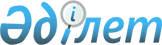 О внесении изменений в решение Тюлькубасского районного маслихата от 21 декабря 2016 года № 8/1-06 "О районном бюджете на 2017-2019 годы"
					
			С истёкшим сроком
			
			
		
					Решение Тюлькубасского районного маслихата Южно-Казахстанской области от 12 июля 2017 года № 16/1-06. Зарегистрировано Департаментом юстиции Южно-Казахстанской области 17 июля 2017 года № 4148. Срок действия решения - до 1 января 2018 года
      В соответствии с пунктом 5 статьи 109 Бюджетного кодекса Республики Казахстан от 4 декабря 2008 года, подпунктом 1) пункта 1 статьи 6 Закона Республики Казахстан от 23 января 2001 года "О местном государственном управлении и самоуправлении в Республике Казахстан" и решением Южно-Казахстанского областного маслихата от 27 июня 2017 года за № 13/143-VІ "О внесении изменений и дополнения в решение Южно-Казахстанского областного маслихата от 9 декабря 2016 года № 8/74-VI "Об областном бюджете на 2017-2019 годы", зарегистрированного в Реестре государственной регистрации нормативных правовых актов за № 4132, Тюлькубасский районный маслихат РЕШИЛ:
      1. Внести в решение Тюлькубасского районного маслихата от 21 декабря 2016 года № 8/1-06 "О районном бюджете на 2017-2019 годы" (зарегистрированного в Реестре государственной регистрации нормативных правовых актов за № 3928, опубликованного 30 декабря 2016 года в газете "Шамшырак" и 05 января 2017 года в Эталонном контрольном банке нормативных правовых актов Республики Казахстан в электронном виде) следующие изменения:
      пункт 1 изложить в следующей редакции:
      "1. Утвердить районный бюджет Тюлькубасского района на 2017-2019 годы, согласно приложениям 1, 4 и 5 соответственно, в том числе на 2017 год в следующих объемах:
       1) доходы – 12420861 тысяч тенге, в том числе по:
       налоговым поступлениям – 2877808 тысяч тенге;
       неналоговым поступлениям – 13699 тысяч тенге;
       поступления от продажи основного капитала – 74982 тысяч тенге;
       поступлениям трансфертов – 9454372 тысяч тенге;
       2) затраты – 12518472 тысяч тенге;
       3) чистое бюджетное кредитование – 4727 тысяч тенге, в том числе:
       бюджетные кредиты – 27228 тысяч тенге;
       погашение бюджетных кредитов – 22501 тысяч тенге; 
       4) сальдо по операциям с финансовыми активами – 0, в том числе:
       приобретение финансовых активов – 0;
       поступление от продажи финансовых активов государства – 0;
       5) дефицит бюджета – - 102338 тысяч тенге;
       6) финансирование дефицита бюджета – 102338 тысяч тенге, в том числе:
       поступления займов – 27228 тысяч тенге;
       погашение займов – 22501 тысяч тенге;
       используемые остатки бюджетных средств – 97611 тысяч тенге.".
      2. Установить на 2017 год норматив распределения общей суммы поступления индивидуального подоходного налога с доходов, облагаемых у источника выплаты 2,5 процентов и социального налога в размере 19,8 процентов в областной бюджет. 
      Приложения 1, 6, 7 к указанному решению изложить в новой редакции согласно приложениям 1, 4, 5 к настоящему решению.
      3. Настоящее решение вводится в действие с 1 января 2017 года. Районный бюджет на 2017 год Перечень бюджетных программ каждого сельского и поселкового округа на 2017-2019 годы Распределение трансфертов органам местного самоуправления между городами районного значения, селами, поселками, сельскими округами
					© 2012. РГП на ПХВ «Институт законодательства и правовой информации Республики Казахстан» Министерства юстиции Республики Казахстан
				
      Председатель сессии

      районного маслихата

М.Сарсембаев

      Секретарь районного маслихата

С.Сейсенбаев
Приложение 1 к решению
Тюлькубасского районного
маслихата от 12 июля 2017 года
№ 16/1-06
Приложение 1 к решению
Тюлькубасского районного
маслихата от 21 декабря 2016
года № 8/1-06
Категория
Класс
Подкласс
Подкласс
Наименование
Наименование
Сумма, тысяч тенге
Категория
Класс
Подкласс
Подкласс
Наименование
Наименование
Сумма, тысяч тенге
1
1
1
1
2
2
3
1. Доходы
1. Доходы
12 420 861 
1
Налоговые поступления
Налоговые поступления
2 877 808 
01
Подоходный налог
Подоходный налог
755 961 
2
2
Индивидуальный подоходный налог
Индивидуальный подоходный налог
755 961 
03
Социальный налог
Социальный налог
490 824 
1
1
Социальный налог
Социальный налог
490 824 
04
Hалоги на собственность
Hалоги на собственность
1 570 404 
1
1
Hалоги на имущество
Hалоги на имущество
1 464 412 
3
3
Земельный налог
Земельный налог
4 262 
4
4
Hалог на транспортные средства
Hалог на транспортные средства
99 102 
5
5
Единый земельный налог
Единый земельный налог
2 628 
05
Внутренние налоги на товары, работы и услуги
Внутренние налоги на товары, работы и услуги
43 800 
2
2
Акцизы
Акцизы
14 100 
3
3
Поступления за использование природных и других ресурсов
Поступления за использование природных и других ресурсов
7 100 
4
4
Сборы за ведение предпринимательской и профессиональной деятельности
Сборы за ведение предпринимательской и профессиональной деятельности
22 200 
5
5
Налог на игорный бизнес
Налог на игорный бизнес
400 
07
Прочие налоги
Прочие налоги
1 304 
1
1
Прочие налоги
Прочие налоги
1 304 
08
Обязательные платежи, взимаемые за совершение юридически значимых действий и (или) выдачу документов уполномоченными на то государственными органами или должностными лицами
Обязательные платежи, взимаемые за совершение юридически значимых действий и (или) выдачу документов уполномоченными на то государственными органами или должностными лицами
15 515 
1
1
Государственная пошлина
Государственная пошлина
15 515 
2
Неналоговые поступления
Неналоговые поступления
13 699 
01
Доходы от государственной собственности
Доходы от государственной собственности
8 035 
3
3
Дивиденды на государственные пакеты акций, находящиеся в государственной собственности
Дивиденды на государственные пакеты акций, находящиеся в государственной собственности
602 
5
5
Доходы от аренды имущества, находящегося в государственной собственности 
Доходы от аренды имущества, находящегося в государственной собственности 
7 417 
 9
 9
Прочие доходы от государственной собственности
Прочие доходы от государственной собственности
16
04
Штрафы, пени, санкции, взыскания, налагаемые государственными учреждениями, финансируемыми из государственного бюджета, а также содержащимися и финансируемыми из бюджета (сметы расходов) Национального Банка Республики Казахстан 
Штрафы, пени, санкции, взыскания, налагаемые государственными учреждениями, финансируемыми из государственного бюджета, а также содержащимися и финансируемыми из бюджета (сметы расходов) Национального Банка Республики Казахстан 
984 
1
1
Штрафы, пени, санкции, взыскания, налагаемые государственными учреждениями, финансируемыми из государственного бюджета, а также содержащимися и финансируемыми из бюджета (сметы расходов) Национального Банка Республики Казахстан, за исключением поступлений от организаций нефтяного сектора 
Штрафы, пени, санкции, взыскания, налагаемые государственными учреждениями, финансируемыми из государственного бюджета, а также содержащимися и финансируемыми из бюджета (сметы расходов) Национального Банка Республики Казахстан, за исключением поступлений от организаций нефтяного сектора 
984 
06
Прочие неналоговые поступления
Прочие неналоговые поступления
4 680 
1
1
Прочие неналоговые поступления
Прочие неналоговые поступления
4 680 
3
Поступления от продажи основного капитала
Поступления от продажи основного капитала
74 982 
01
Продажа государственного имущества, закрепленного за государственными учреждениями
Продажа государственного имущества, закрепленного за государственными учреждениями
43 218 
1
1
Продажа государственного имущества, закрепленного за государственными учреждениями
Продажа государственного имущества, закрепленного за государственными учреждениями
43 218 
03
Продажа земли и нематериальных активов
Продажа земли и нематериальных активов
31 764 
1
1
Продажа земли
Продажа земли
31 764 
4
Поступления трансфертов 
Поступления трансфертов 
9 454 372 
02
Трансферты из вышестоящих органов государственного управления
Трансферты из вышестоящих органов государственного управления
9 454 372 
2
2
Трансферты из областного бюджета
Трансферты из областного бюджета
9 454 372 
Функциональная группа
Функциональная группа
Функциональная группа
Функциональная группа
Наименование
Наименование
Сумма, тысяч тенге
Функциональная подпрограмма
Функциональная подпрограмма
Функциональная подпрограмма
Функциональная подпрограмма
Функциональная подпрограмма
Сумма, тысяч тенге
Администратор бюджетных программ
Администратор бюджетных программ
Администратор бюджетных программ
Администратор бюджетных программ
Сумма, тысяч тенге
Программа
Программа
Программа
Сумма, тысяч тенге
1
1
1
1
1
2
3
2. Затраты
12 518 472 
01
Государственные услуги общего характера
752999 
1
Представительные, исполнительные и другие органы, выполняющие общие функции государственного управления
591 593 
112
Аппарат маслихата района (города областного значения)
24 987 
001
001
Услуги по обеспечению деятельности маслихата района (города областного значения)
23 662 
003
003
Капитальные расходы государственного органа 
1325 
122
Аппарат акима района (города областного значения)
190 763 
001
001
Услуги по обеспечению деятельности акима района (города областного значения)
122 308 
003
003
Капитальные расходы государственного органа 
68 455 
123
Аппарат акима района в городе, города районного значения, поселка, села, сельского округа
375 843 
001
001
Услуги по обеспечению деятельности акима района в городе, города районного значения, поселка, села, сельского округа
338 328 
022
022
Капитальные расходы государственного органа 
35 515 
032
032
Капитальные расходы подведомственных государственных учреждений и организаций
2 000 
2
Финансовая деятельность
0
459
Отдел экономики и финансов района (города областного значения)
0
003
003
Проведение оценки имущества в целях налогообложения
0
9
Прочие государственные услуги общего характера
161 406 
458
Отдел жилищно-коммунального хозяйства, пассажирского транспорта и автомобильных дорог района (города областного значения)
43 255 
001
001
Услуги по реализации государственной политики на местном уровне в области жилищно-коммунального хозяйства, пассажирского транспорта и автомобильных дорог 
42 105 
013
013
Капитальные расходы государственного органа 
1 150 
459
Отдел экономики и финансов района (города областного значения)
50 581 
001
001
Услуги по реализации государственной политики в области формирования и развития экономической политики, государственного планирования, исполнения бюджета и управления коммунальной собственностью района (города областного значения)
49 581 
015
015
Капитальные расходы государственного органа
1 000 
472
Отдел строительства, архитектуры и градостроительства района (города областного значения)
67 570 
040
040
Развитие объектов государственных органов
67 570 
02
Оборона
153 442 
1
Военные нужды
14 318 
122
Аппарат акима района (города областного значения)
14 318 
005
005
Мероприятия в рамках исполнения всеобщей воинской обязанности
14 318 
2
Организация работы по чрезвычайным ситуациям
139 124 
122
Аппарат акима района (города областного значения)
139 124 
006
006
Предупреждение и ликвидация чрезвычайных ситуаций масштаба района (города областного значения)
126 829 
007
007
Мероприятия по профилактике и тушению степных пожаров районного (городского) масштаба, а также пожаров в населенных пунктах, в которых не созданы органы государственной противопожарной службы
12 295 
03
Общественный порядок, безопасность, правовая, судебная, уголовно-исполнительная деятельность
26 382 
9
Прочие услуги в области общественного порядка и безопасности
26 382 
458
Отдел жилищно-коммунального хозяйства, пассажирского транспорта и автомобильных дорог района (города областного значения)
26 382 
021
021
Обеспечение безопасности дорожного движения в населенных пунктах
26 382 
04
Образование
7 739 750 
1
Дошкольное воспитание и обучение
1 566 047 
123
Аппарат акима района в городе, города районного значения, поселка, села, сельского округа
242 427 
041
041
Реализация государственного образовательного заказа в дошкольных организациях образования
242 427 
464
Отдел образования района (города областного значения)
1 230 283 
040
040
Реализация государственного образовательного заказа в дошкольных организациях образования
1 230 283 
472
Отдел строительства, архитектуры и градостроительства района (города областного значения)
93 337 
037
037
Строительство и реконструкция объектов дошкольного воспитания и обучения
93 337 
2
Начальное, основное среднее и общее среднее образование
5 605 273 
464
Отдел образования района (города областного значения)
5 527 422 
003
003
Общеобразовательное обучение
5 449 051 
006
006
Дополнительное образование для детей
78 371 
472
Отдел строительства, архитектуры и градостроительства района (города областного значения)
77 851 
022
022
Строительство и реконструкция объектов начального, основного среднего и общего среднего образования
77 851 
9
Прочие услуги в области образования
568 430 
464
Отдел образования района (города областного значения)
568 430 
001
001
Услуги по реализации государственной политики на местном уровне в области образования 
21 748 
005
005
Приобретение и доставка учебников, учебно-методических комплексов для государственных учреждений образования района (города областного значения)
185 832 
012
012
Капитальные расходы государственного органа 
150 
015
015
Ежемесячная выплата денежных средств опекунам (попечителям) на содержание ребенка-сироты (детей-сирот), и ребенка (детей), оставшегося без попечения родителей
22 553 
022
022
Выплата единовременных денежных средств казахстанским гражданам, усыновившим (удочерившим) ребенка (детей)-сироту и ребенка (детей), оставшегося без попечения родителей
851 
067
067
Капитальные расходы подведомственных государственных учреждений и организаций
337 296 
05
Здравоохранение
75 
9
Прочие услуги в области здравоохранения
75 
123
Аппарат акима района в городе, города районного значения, поселка, села, сельского округа
75 
002
002
Организация в экстренных случаях доставки тяжелобольных людей до ближайшей организации здравоохранения, оказывающей врачебную помощь
75 
06
Социальная помощь и социальное обеспечение
767 802 
1
Социальное обеспечение
208 507 
451
Отдел занятости и социальных программ района (города областного значения)
204 956 
005
005
Государственная адресная социальная помощь
0 
016
016
Государственные пособия на детей до 18 лет
70 549 
025
025
Проект Орлеу
134 407 
464
Отдел образования района (города областного значения)
3 551 
030
030
Содержание ребенка (детей), переданного патронатным воспитателям
3 551 
2
Социальная помощь
450 735 
451
Отдел занятости и социальных программ района (города областного значения)
450 735 
002
002
Программа занятости
207 941 
004
004
Оказание социальной помощи на приобретение топлива специалистам здравоохранения, образования, социального обеспечения, культуры, спорта и ветеринарии в сельской местности в соответствии с законодательством Республики Казахстан
19 067 
006
006
Оказание жилищной помощи
2 980 
007
007
Социальная помощь отдельным категориям нуждающихся граждан по решениям местных представительных органов
39 987 
010
010
Материальное обеспечение детей-инвалидов, воспитывающихся и обучающихся на дому
5 188 
014
014
Оказание социальной помощи нуждающимся гражданам на дому
0 
015
015
Территориальные центры социального обслуживания пенсионеров и инвалидов
74 796 
017
017
Обеспечение нуждающихся инвалидов обязательными гигиеническими средствами и предоставление услуг специалистами жестового языка, индивидуальными помощниками в соответствии с индивидуальной программой реабилитации инвалида
65 254 
023
023
Обслуживание центр занятости
35 522 
9
Прочие услуги в области социальной помощи и социального обеспечения
108 560 
451
Отдел занятости и социальных программ района (города областного значения)
108 560 
001
001
Услуги по реализации государственной политики на местном уровне в области обеспечения занятости и реализации социальных программ для населения
42 327 
011
011
Оплата услуг по зачислению, выплате и доставке пособий и других социальных выплат
792 
021
021
Капитальные расходы государственного органа 
288 
050
050
Реализация Плана мероприятий по обеспечению прав и улучшению качества жизни инвалидов в Республике Казахстан на 2012 – 2018 годы
54 653 
067
067
Капитальные расходы подведомственных государственных учреждений и организаций
10 500 
07
Жилищно-коммунальное хозяйство
1 177 391
1
Жилищное хозяйство
27 284 
472
Отдел строительства, архитектуры и градостроительства района (города областного значения)
 27284 
003
003
Проектирование и (или) строительство, реконструкция жилья коммунального жилищного фонда
11 182 
004
004
Проектирование, развитие и (или) обустройство инженерно-коммуникационной инфраструктуры
16 102 
2
Коммунальное хозяйство
939 085 
458
Отдел жилищно-коммунального хозяйства, пассажирского транспорта и автомобильных дорог района (города областного значения)
939 085 
012
012
Функционирование системы водоснабжения и водоотведения
159 711 
058
058
Развитие системы водоснабжения и водоотведения в сельских населенных пунктах
779 374 
3
Благоустройство населенных пунктов
211 022 
123
Аппарат акима района в городе, города районного значения, поселка, села, сельского округа
83 
011
011
Благоустройство и озеленение населенных пунктов
83 
458
Отдел жилищно-коммунального хозяйства, пассажирского транспорта и автомобильных дорог района (города областного значения)
210 939 
016
016
Обеспечение санитарии населенных пунктов
12 220 
018
018
Благоустройство и озеленение населенных пунктов
198 719 
08
Культура, спорт, туризм и информационное пространство
809 364 
1
Деятельность в области культуры
128 195 
455
Отдел культуры и развития языков района (города областного значения)
128 195 
003
003
Поддержка культурно-досуговой работы
128 195 
2
Спорт
239 031 
123
Аппарат акима района в городе, города районного значения, поселка, села, сельского округа
125 
028
028
Реализация физкультурно-оздоровительных и спортивных мероприятий на местном уровне
125 
465
Отдел физической культуры и спорта района (города областного значения)
223 529 
001
001
Услуги по реализации государственной политики на местном уровне в сфере физической культуры и спорта
14 744 
004
004
Капитальные расходы государственного органа 
371 
005
005
Развитие массового спорта и национальных видов спорта 
197 069 
006
006
Проведение спортивных соревнований на районном (города областного значения) уровне
4 000 
007
007
Подготовка и участие членов сборных команд района (города областного значения) по различным видам спорта на областных спортивных соревнованиях
6 004 
032
032
Капитальные расходы подведомственных государственных учреждений и организаций
1 341 
472
Отдел строительства, архитектуры и градостроительства района (города областного значения)
15 377 
008
008
Развитие объектов спорта 
15 377 
3
Информационное пространство
86 343 
455
Отдел культуры и развития языков района (города областного значения)
70 743 
006
006
Функционирование районных (городских) библиотек
62 537 
007
007
Развитие государственного языка и других языков народа Казахстана
8 206 
456
Отдел внутренней политики района (города областного значения)
15 600 
002
002
Услуги по проведению государственной информационной политики
15 600 
9
Прочие услуги по организации культуры, спорта, туризма и информационного пространства
355 795 
455
Отдел культуры и развития языков района (города областного значения)
316 739 
001
001
Услуги по реализации государственной политики на местном уровне в области развития языков и культуры
12 355 
010
010
Капитальные расходы государственного органа 
150 
032
032
Капитальные расходы подведомственных государственных учреждений и организаций
304 234 
456
Отдел внутренней политики района (города областного значения)
39 056 
001
001
Услуги по реализации государственной политики на местном уровне в области информации, укрепления государственности и формирования социального оптимизма граждан
24 332 
003
003
Реализация мероприятий в сфере молодежной политики
13 164 
006
006
Капитальные расходы государственного органа 
150 
032
032
Капитальные расходы подведомственных государственных учреждений и организаций
1 410 
09
Топливно-энергетический комплекс и недропользование
193 807 
9
Прочие услуги в области топливно-энергетического комплекса и недропользования
193 807 
458
Отдел жилищно-коммунального хозяйства, пассажирского транспорта и автомобильных дорог района (города областного значения)
193 807 
019
019
Развитие теплоэнергетической системы
189 067 
036
036
Развитие газотранспортной системы 
4 740 
10
Сельское, водное, лесное, рыбное хозяйство, особо охраняемые природные территории, охрана окружающей среды и животного мира, земельные отношения
253 831 
1
Сельское хозяйство
241 657 
472
Отдел строительства, архитектуры и градостроительства района (города областного значения)
44 740 
010
010
Развитие объектов сельского хозяйства
44 740 
473
Отдел ветеринарии района (города областного значения)
153 936 
001
001
Услуги по реализации государственной политики на местном уровне в сфере ветеринарии
28 833 
003
003
Капитальные расходы государственного органа 
200 
005
005
Обеспечение функционирования скотомогильников (биотермических ям) 
350 
006
006
Организация санитарного убоя больных животных
1 035 
007
007
Организация отлова и уничтожения бродячих собак и кошек
7 634 
008
008
Возмещение владельцам стоимости изымаемых и уничтожаемых больных животных, продуктов и сырья животного происхождения
4 608 
009
009
Проведение ветеринарных мероприятий по энзоотическим болезням животных
33 218 
010
010
Проведение мероприятий по идентификации сельскохозяйственных животных
1 572 
011
011
Проведение противоэпизоотических мероприятий
76 486 
477
Отдел сельского хозяйства и земельных отношений района (города областного значения) 
42 981 
001
001
Услуги по реализации государственной политики на местном уровне в сфере сельского хозяйства и земельных отношений
42 831 
003
003
Капитальные расходы государственного органа 
150 
9
Прочие услуги в области сельского, водного, лесного, рыбного хозяйства, охраны окружающей среды и земельных отношений
12 174 
459
Отдел экономики и финансов района (города областного значения)
12 174 
099
099
Реализация мер по оказанию социальной поддержки специалистов
12 174 
11
Промышленность, архитектурная, градостроительная и строительная деятельность
66 622 
2
Архитектурная, градостроительная и строительная деятельность
66 622 
472
Отдел строительства, архитектуры и градостроительства района (города областного значения)
66 622 
001
001
Услуги по реализации государственной политики в области строительства, архитектуры и градостроительства на местном уровне
56062 
013
013
Разработка схем градостроительного развития территории района, генеральных планов городов районного (областного) значения, поселков и иных сельских населенных пунктов
10010 
015
015
Капитальные расходы государственного органа 
550 
12
Транспорт и коммуникации
255 264 
1
Автомобильный транспорт
252 089 
458
Отдел жилищно-коммунального хозяйства, пассажирского транспорта и автомобильных дорог района (города областного значения)
252 089 
023
023
Обеспечение функционирования автомобильных дорог
252 089 
9
Прочие услуги в сфере транспорта и коммуникаций
3 175 
458
Отдел жилищно-коммунального хозяйства, пассажирского транспорта и автомобильных дорог района (города областного значения)
3 175 
024
024
Организация внутрипоселковых (внутригородских), пригородных и внутрирайонных общественных пассажирских перевозок
3 175 
13
Прочие
153 761 
3
Поддержка предпринимательской деятельности и защита конкуренции
25 607 
469
Отдел предпринимательства района (города областного значения)
25 607 
001
001
Услуги по реализации государственной политики на местном уровне в области развития предпринимательства и промышленности 
25 177 
004
004
Капитальные расходы государственного органа 
430 
9
Прочие
128 154 
458
Отдел жилищно-коммунального хозяйства, пассажирского транспорта и автомобильных дорог района (города областного значения)
106 808 
040
040
Реализация мер по содействию экономическому развитию регионов в рамках Программы "Развитие регионов" 
106 808 
459
Отдел экономики и финансов района (города областного значения)
21 346 
008
008
Разработка или корректировка, а также проведение необходимых экспертиз технико-экономических обоснований местных бюджетных инвестиционных проектов и конкурсных документаций проектов государственно-частного партнерства, концессионных проектов, консультативное сопровождение проектов государственно-частного партнерства и концессионных проектов
6346
012
012
Резерв местного исполнительного органа района (города областного значения) 
15 000 
14
Обслуживание долга
25 
1
Обслуживание долга
25 
459
Отдел экономики и финансов района (города областного значения)
25 
021
021
Обслуживание долга местных исполнительных органов по выплате вознаграждений и иных платежей по займам из областного бюджета
25 
15
Трансферты
167 957 
1
Трансферты
167 957 
459
Отдел экономики и финансов района (города областного значения)
167 957 
006
006
Возврат неиспользованных (недоиспользованных) целевых трансфертов
12 846 
051
051
Трансферты органам местного самоуправления
153 269 
054
054
Возврат сумм неиспользованных (недоисползованных) целевых трансфертов, выделенных из республиканского бюджета за счет целевого трансферта из Нацилнального фонда Республики Казахстан
1 842 
3. Чистое бюджетное кредитование
4 727 
Бюджетные кредиты
27 228 
10
Сельское, водное, лесное, рыбное хозяйство, особо охраняемые природные территории, охрана окружающей среды и животного мира, земельные отношения
27 228 
1
Сельское хозяйство
27 228 
459
Отдел экономики и финансов района (города областного значения)
27 228 
018
018
Бюджетные кредиты для реализации мер социальной поддержки специалистов
27 228 
Категория
Категория
Категория
Категория
Категория
Наименование
Сумма, тысяч тенге
Класс
Класс
Класс
Класс
Класс
Сумма, тысяч тенге
Подкласс
Подкласс
Подкласс
Подкласс
Сумма, тысяч тенге
Специфика
Специфика
Специфика
Погашение бюджетных кредитов
22 501 
5
Погашение бюджетных кредитов
22 501 
01
Погашение бюджетных кредитов
22 501 
1
Погашение бюджетных кредитов, выданных из государственного бюджета
22 501 
13
13
Погашение бюджетных кредитов, выданных из местного бюджета физическим лицам
22 501 
4. Сальдо по операциям с финансовыми активами
0 
Приобретение финансовых активов
0 
Поступление от продажи финансовых активов государства
0 
5. Дефицит (профицит) бюджета
-102 338 
6. Финансирование дефицита (использование профицита) бюджета
102 338 
Поступление займов
27 228 
7
Поступление займов
27 228 
01
Внутренние государственные займы
27 228 
2
Договоры займа
27 228 
03
03
Займы, получаемые местным исполнительным органом района (города областного значения)
27 228 
Функциональная группа
Функциональная группа
Функциональная группа
Функциональная группа
Функциональная группа
Наименование
Сумма, тысяч тенге
Функциональная подпрограмма
Функциональная подпрограмма
Функциональная подпрограмма
Функциональная подпрограмма
Функциональная подпрограмма
Сумма, тысяч тенге
Администратор бюджетных программ
Администратор бюджетных программ
Администратор бюджетных программ
Администратор бюджетных программ
Сумма, тысяч тенге
Программа
Программа
Программа
Сумма, тысяч тенге
Погашение займов
22 501 
16
Погашение займов
22 501 
1
Погашение займов
22 501 
459
Отдел экономики и финансов района (города областного значения)
22 501 
005
005
Погашение долга местного исполнительного органа перед вышестоящим бюджетом
22 501 
Категория
Категория
Категория
Категория
Категория
Наименование
Сумма, тысяч тенге
Класс
Класс
Класс
Класс
Класс
Подкласс
Подкласс
Подкласс
Подкласс
Специфика
Специфика
Специфика
Используемые остатки бюджетных средств
97 611 
8
Используемые остатки бюджетных средств
97 611 
01
Остатки бюджетных средств
97 611 
1
Свободные остатки бюджетных средств
97 611 
01
01
Свободные остатки бюджетных средств
97 611 Приложение 4 к решению
Тюлькубасского районного
маслихата от 12 июля 2017 года
№ 16/1-06
Приложение 6 к решению
Тюлькубасского районного
маслихата от 21 декабря 2016
года № 8/1-06
Функциональная группа

 
Функциональная группа

 
Функциональная группа

 
Функциональная группа

 
Наименование
Сумма, тысяч тенге
Сумма, тысяч тенге
Сумма, тысяч тенге
Функциональная подпрограмма
Функциональная подпрограмма
Функциональная подпрограмма
Функциональная подпрограмма
Сумма, тысяч тенге
Сумма, тысяч тенге
Сумма, тысяч тенге
Администратор бюджетных программ
Администратор бюджетных программ
Администратор бюджетных программ
2017 год
2018 год
2019 год
Программа
Программа
2017 год
2018 год
2019 год
1
1
1
1
2
3
4
5
01
Государственные услуги общего характера
375 843
385 858
398 910
1
Представительные, исполнительные и другие органы, выполняющие общие функции государственного управления
375 843
385 858
398 910
123
Аппарат акима района в городе, города районного значения, поселка, села, сельского округа
375 843
385 858
398 910
001
Услуги по обеспечению деятельности акима района в городе, города районного значения, поселка, села, сельского округа
338 328
347 543
360 595
Балыктынский сельский округ
21 084
20 316
20 468
Майлыкентский сельский округ
38 424
40 413
47 076
Тюлькубаский поселковый округ
34 297
36 132
36 997
Шакпакский сельский округ
21 326
22 417
23 063
Машатский сельский округ
23 075
24 233
24 781
Жабагылинский сельский округ
16 082
16 506
16 706
Тастумсыкский сельский округ
20 731
21 783
22 368
Рыскуловский сельский округ
23 307
21 216
21 634
Мичуринский сельский округ
18 810
19 670
19 974
Кемербастауский сельский округ
19 185
20 058
20 599
Арыский сельский округ
18 010
18 871
19 286
Акбиикский сельский округ
18 599
19 501
19 940
Жаскешуский сельский округ
24 397
23 451
23 862
Келтемашатский сельский округ
18 158
19 026
19 423
Састюбинский поселковый округ
22 843
23 950
24 418
022
Капитальные расходы государственных органов
35 515
0
0
Шакпакский сельский округ
20 519
Машатский сельский округ
300
Жабагылинский сельский округ
300
Мичуринский сельский округ
14 096
Арыский сельский округ
300
Акбиикский сельский округ
300
Тастумсыкский сельский округ
0
032
Капитальные расходы подведомственных государственных учреждений и организаций
2 000
38 315
38 315
Шакпакский сельский округ
2 000
38 315
38 315
04
Образование
242 427
254 081
258 420
1
Дошкольное воспитание и обучение
242 427
254 081
258 420
123
Аппарат акима района в городе, города районного значения, поселка, села, сельского округа
242 427
254 081
258 420
041
Реализация государственного образовательного заказа в дошкольных организациях образования
242 427
254 081
258 420
Майлыкентский сельский округ
72 935
77322
78232
Шакпакский сельский округ
25 270
26862
27555
Жаскешуский сельский округ
29 893
29590
30010
Састюбинский поселковый округ
88 829
93200
94845
Мичуринский сельский округ
25 500
27107
27778
05
Здравоохранение
75
75
75
9
Прочие услуги в области здравоохранения
75
75
75
123
Аппарат акима района в городе, города районного значения, поселка, села, сельского округа
75
75
75
002
Организация в экстренных случаях доставки тяжелобольных людей до ближайшей организации здравоохранения, оказывающей врачебную помощь
75
75
75
Машатский сельский округ
25
25
25
Келтемашатский сельский округ
25
25
25
Жабагылинский сельский округ
25
25
25
07
Жилищно-коммунальное хозяйство
 83
0
0
3
Благоустройство населенных пунктов
 83
0
0
123
Аппарат акима района в городе, города районного значения, поселка, села, сельского округа
 83
0
0
011
Благоустройство и озеленение населенных пунктов
 83
0
0
Майлыкентский сельский округ
 83
08
Культура, спорт, туризм и информационное пространство
125
125
125
2
Спорт
125
125
125
123
Аппарат акима района в городе, города районного значения, поселка, села, сельского округа
125
125
125
028
Реализация физкультурно-оздоровительных и спортивных мероприятий на местном уровне
125
125
125
Шакпакский сельский округ
25
25
25
Майлыкентский сельский округ
50
50
50
Састюбинский поселковый округ
50
50
50Приложение 5 к решению
Тюлькубасского районного
маслихата от 12 июля 2017 года
№ 16/1-06
Приложение 7 к решению
Тюлькубасского районного
маслихата от 21 декабря 2016
года № 8/1-06
п/н
Наименование
на 2017 год Сумма, тысяч тенге
Тюлькубаский район
153269
1
Балыктынский сельский округ
8215
2
Майлыкентский сельский округ
62665
3
Тюлькубаский поселковый округ
15140
4
Шакпакский сельский округ
3035
5
Машатский сельский округ
4082
6
Жабагылинский сельский округ
3876
7
Тастумсыкский сельский округ
5521
8
Рыскуловский сельский округ
9894
9
Мичуринский сельский округ
5455
10
Кемербастауский сельский округ
5645
11
Арыский сельский округ
2820
12
Акбиикский сельский округ
3379
13
Жаскешуский сельский округ
7543
14
Келтемашатский сельский округ
6230
15
Састюбинский поселковый округ
9769